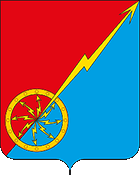 О передаче осуществления части полномочий органами местного самоуправления муниципального образования город Советск Щекинского района органам местного самоуправления муниципального образования  Щекинский районРуководствуясь ч.4 ст. 15 Федерального закона от 06.10.2003 № 131-ФЗ «Об общих принципах организации местного самоуправления в Российской  Федерации», Бюджетным кодексом Российской Федерации, на основании Устава муниципального образования город Советск Щекинского района, Собрание депутатов муниципального образования город Советск Щекинского района РЕШИЛО:Передать на срок с 01.01.2016 по 31.12.2018 осуществление части следующих полномочий по решению вопросов местного значения муниципального образования город Советск Щекинского района органам местного самоуправления муниципального образования Щекинского района:- осуществление внешнего муниципального финансового контроля;- осуществление внутреннего муниципального финансового контроля в сфере бюджетных правоотношений в части осуществления последующего контроля;- подготовка, утверждение и выдача градостроительного плана земельного участка;- выдача разрешений на строительство при осуществлении строительства, реконструкции объектов капитального строительства, расположенных на территории муниципального образования (за исключением случаев, предусмотренных Градостроительным кодексом Российской Федерации, иными федеральными законами);- выдача разрешений на ввод объектов в эксплуатацию при осуществлении строительства, реконструкции объектов капитального строительства, расположенных на территории муниципального образования;- осуществление муниципального земельного контроля за использованием земель муниципального образования;- осуществление муниципального жилищного контроля на территории муниципального образования;- организация деятельности аварийно-спасательных служб и (или) аварийно – спасательных формирований на территории муниципального образования.2. Главе муниципального образования город Советск Щекинского района Ермаковой Наталье Борисовне заключить в установленном порядке с муниципальным образованием Щекинский район соглашение о передаче осуществления части полномочий по решению вопросов местного значения.3. Финансовые средства, необходимые для исполнения передаваемых полномочий, предоставляются в форме межбюджетных трансфертов из бюджета муниципального образования город Советск Щекинского района в бюджет муниципального образования Щекинский район. Расчет передаваемых межбюджетных трансфертов осуществляется отдельно по каждому передаваемому полномочию и подлежит отражению в соглашении о передаче полномочий органов местного самоуправления город Советск Щекинского района органам местного самоуправления Щекинский район.4. Решение Собрания депутатов муниципального образования город Советск Щекинского района № 19-60 от 02.10.2015 г. «О передаче осуществления части полномочий органами местного самоуправления муниципального образования город Советск Щекинского района органам местного самоуправления муниципального образования  Щекинский район»  признать утратившим силу.5. Контроль за выполнением настоящего решения возложить на главу администрации муниципального образования город Советск Щекинского района Мясоедова Н. В.6. Опубликовать данное решение в средствах массовой информации и разместить на официальном сайте МО г. Советск в сети Интернет.7. Решение вступает в силу со дня официального опубликования.Глава муниципального образованиягород Советск Щекинского района				Н. Б. ЕрмаковаСобрание депутатов муниципального образованияСобрание депутатов муниципального образованиягород Советск Щекинского районагород Советск Щекинского районаIII созываIII созываРЕШЕНИЕРЕШЕНИЕот 13 ноября 2015 года№ 21-66